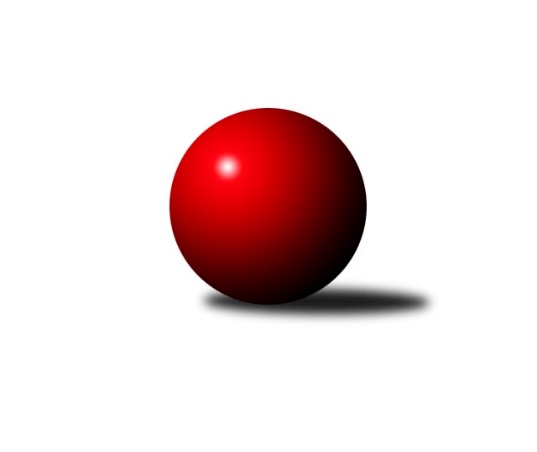 Č.3Ročník 2020/2021	26.9.2020Nejlepšího výkonu v tomto kole: 3354 dosáhlo družstvo: TJ Sokol Luhačovice BJihomoravská divize 2020/2021Výsledky 3. kolaSouhrnný přehled výsledků:KK Réna Ivančice 	- TJ Sokol Mistřín B	7:1	2542:2444	13.5:10.5	25.9.SK Baník Ratíškovice B	- KK Vyškov C	2:6	3269:3315	7.5:16.5	25.9.TJ Bojkovice 	- KK Jiskra Čejkovice	5:3	2748:2702	12.0:12.0	25.9.KK Slovan Rosice B	- KC Zlín B	5:3	3257:3208	15.0:9.0	25.9.TJ Sokol Luhačovice B	- SK Baník Ratíškovice A	6:2	3354:3168	15.0:9.0	26.9.SKK Dubňany B	- TJ Jiskra Otrokovice	4:4	3123:3164	12.0:12.0	26.9.KK Vyškov B	- KK Blansko B	7:1	3250:3051	16.0:8.0	26.9.Tabulka družstev:	1.	KK Vyškov B	3	3	0	0	19.0 : 5.0 	47.0 : 25.0 	 3323	6	2.	TJ Jiskra Otrokovice	3	2	1	0	16.0 : 8.0 	40.5 : 31.5 	 3212	5	3.	KK Jiskra Čejkovice	3	2	0	1	16.0 : 8.0 	45.0 : 27.0 	 2664	4	4.	TJ Sokol Luhačovice B	3	2	0	1	14.0 : 10.0 	38.5 : 33.5 	 3286	4	5.	KC Zlín B	3	2	0	1	14.0 : 10.0 	35.5 : 36.5 	 2962	4	6.	KK Slovan Rosice B	3	2	0	1	13.5 : 10.5 	38.0 : 34.0 	 2947	4	7.	TJ Bojkovice	3	2	0	1	13.0 : 11.0 	37.5 : 34.5 	 2899	4	8.	TJ Sokol Mistřín B	3	1	1	1	13.0 : 11.0 	39.0 : 33.0 	 3064	3	9.	KK Réna Ivančice	3	1	0	2	12.0 : 12.0 	32.0 : 40.0 	 2497	2	10.	KK Vyškov C	3	1	0	2	10.0 : 14.0 	35.0 : 37.0 	 3253	2	11.	KK Blansko B	3	1	0	2	7.5 : 16.5 	27.5 : 44.5 	 3137	2	12.	SK Baník Ratíškovice B	3	0	1	2	8.0 : 16.0 	30.5 : 41.5 	 3205	1	13.	SKK Dubňany B	3	0	1	2	6.0 : 18.0 	30.0 : 42.0 	 3119	1	14.	SK Baník Ratíškovice A	3	0	0	3	6.0 : 18.0 	28.0 : 44.0 	 2995	0Podrobné výsledky kola:	 KK Réna Ivančice 	2542	7:1	2444	TJ Sokol Mistřín B	Miroslav Nemrava	148 	 87 	 133 	70	438 	 2:2 	 421 	 152	69 	 138	62	Marek Ingr	Eduard Kremláček	144 	 45 	 156 	52	397 	 2.5:1.5 	 388 	 144	59 	 135	50	Petr Valášek	Tomáš Buršík	150 	 79 	 164 	63	456 	 3:1 	 422 	 144	63 	 144	71	Josef Blaha	Jaroslav Mošať	144 	 67 	 143 	81	435 	 2.5:1.5 	 392 	 147	43 	 143	59	Václav Luža	Tomáš Čech	136 	 50 	 147 	74	407 	 2:2 	 404 	 132	51 	 149	72	Radim Pešl	Tomáš Hrdlička	142 	 53 	 152 	62	409 	 1.5:2.5 	 417 	 125	53 	 168	71	Radek Blaharozhodčí: Jaroslav MošaťNejlepší výkon utkání: 456 - Tomáš Buršík	 SK Baník Ratíškovice B	3269	2:6	3315	KK Vyškov C	Jakub Toman	140 	 128 	 155 	120	543 	 1.5:2.5 	 543 	 127	140 	 155	121	Tomáš Jelínek	Radovan Kadlec	135 	 135 	 127 	127	524 	 1:3 	 564 	 122	142 	 154	146	Pavel Zaremba	Michal Zdražil	126 	 148 	 116 	135	525 	 0:4 	 570 	 129	160 	 129	152	Petr Večerka	Josef Toman	151 	 126 	 142 	144	563 	 2:2 	 532 	 120	135 	 151	126	Vladimír Crhonek	Michal Tušl	133 	 147 	 119 	135	534 	 0:4 	 576 	 146	164 	 130	136	Milan Svačina	Aleš Zálešák	170 	 139 	 121 	150	580 	 3:1 	 530 	 129	132 	 134	135	Břetislav Láníkrozhodčí: Milan MačudaNejlepší výkon utkání: 580 - Aleš Zálešák	 TJ Bojkovice 	2748	5:3	2702	KK Jiskra Čejkovice	Martin Hradský	169 	 57 	 167 	63	456 	 2:2 	 457 	 164	72 	 151	70	Vít Svoboda	Jan Lahuta	168 	 71 	 167 	61	467 	 2:2 	 464 	 148	80 	 166	70	Martin Komosný	Petr Bařinka	154 	 54 	 148 	81	437 	 2:2 	 444 	 140	78 	 163	63	Zdeněk Škrobák	Lumír Navrátil	160 	 60 	 160 	45	425 	 1:3 	 449 	 145	71 	 170	63	Ludvík Vaněk	Adam Kalina	151 	 72 	 161 	94	478 	 3:1 	 426 	 162	71 	 123	70	Jaroslav Bařina	Jiří Kafka	169 	 72 	 155 	89	485 	 2:2 	 462 	 148	80 	 164	70	Tomáš Stávekrozhodčí: Martin HradskýNejlepší výkon utkání: 485 - Jiří Kafka	 KK Slovan Rosice B	3257	5:3	3208	KC Zlín B	Stanislav Žáček	136 	 142 	 140 	138	556 	 4:0 	 512 	 121	130 	 137	124	Filip Vrzala	Petr Streubel	140 	 127 	 138 	138	543 	 1:3 	 545 	 144	115 	 145	141	Pavel Kubálek	Kamil Hlavizňa	140 	 127 	 138 	155	560 	 4:0 	 509 	 130	123 	 121	135	Zdeněk Bachňák	Karel Plaga	128 	 130 	 119 	142	519 	 2:2 	 549 	 144	122 	 152	131	Martin Polepil	Václav Špička	139 	 155 	 143 	117	554 	 2:2 	 544 	 140	130 	 138	136	Zdeněk Šeděnka	Petr Špatný	134 	 134 	 131 	126	525 	 2:2 	 549 	 132	127 	 141	149	Petr Polepilrozhodčí: Nejlepší výkon utkání: 560 - Kamil Hlavizňa	 TJ Sokol Luhačovice B	3354	6:2	3168	SK Baník Ratíškovice A	Jiří Konečný	151 	 146 	 123 	156	576 	 3:1 	 527 	 122	116 	 138	151	Dominik Schüller	Vratislav Kunc	151 	 145 	 124 	138	558 	 4:0 	 503 	 116	133 	 119	135	Marta Beranová	Miroslav Hvozdenský	130 	 127 	 129 	131	517 	 0:4 	 566 	 134	150 	 132	150	Jaroslav Šerák	Rostislav Gorecký	144 	 163 	 153 	127	587 	 3:1 	 501 	 123	124 	 116	138	Luděk Vacenovský *1	Tomáš Juřík	131 	 146 	 166 	137	580 	 3:1 	 517 	 142	121 	 142	112	Josef Něnička	Karel Máčalík	150 	 126 	 146 	114	536 	 2:2 	 554 	 133	142 	 129	150	Viktor Výletarozhodčí:  Vedoucí družstevstřídání: *1 od 61. hodu Tomáš Koplík st.Nejlepší výkon utkání: 587 - Rostislav Gorecký	 SKK Dubňany B	3123	4:4	3164	TJ Jiskra Otrokovice	František Fialka	147 	 133 	 114 	122	516 	 1:3 	 554 	 135	144 	 141	134	Jakub Süsz	Aleš Zlatník	146 	 126 	 139 	138	549 	 2:2 	 544 	 142	129 	 132	141	Petr Jonášek	Alžběta Harcová	147 	 138 	 133 	134	552 	 3:1 	 538 	 133	132 	 132	141	Tereza Divílková	Zdeněk Jurkovič	132 	 128 	 121 	112	493 	 3:1 	 464 	 142	114 	 109	99	Jakub Sabák	Václav Benada	109 	 119 	 124 	146	498 	 3:1 	 493 	 131	112 	 113	137	Jiří Gach	Martin Mačák	133 	 131 	 143 	108	515 	 0:4 	 571 	 150	140 	 153	128	Michael Divílek st.rozhodčí: Alžběta HarcováNejlepší výkon utkání: 571 - Michael Divílek st.	 KK Vyškov B	3250	7:1	3051	KK Blansko B	Jiří Trávníček	141 	 165 	 121 	143	570 	 3:1 	 514 	 119	135 	 137	123	Josef Kotlán	Pavel Vymazal	140 	 141 	 135 	126	542 	 4:0 	 470 	 103	129 	 124	114	Naděžda Musilová	Tomáš Procházka	130 	 150 	 145 	145	570 	 3:1 	 500 	 143	115 	 130	112	Jiří Zapletal	Tomáš Vejmola	134 	 123 	 120 	136	513 	 1:3 	 549 	 135	149 	 134	131	Ladislav Novotný	Robert Mondřík	138 	 125 	 141 	119	523 	 2:2 	 513 	 121	128 	 126	138	Miroslav Flek	Jan Večerka	133 	 148 	 136 	115	532 	 3:1 	 505 	 130	129 	 124	122	Karel Kolaříkrozhodčí: Kamil BednářNejlepšího výkonu v tomto utkání: 570 kuželek dosáhli: Jiří Trávníček, Tomáš ProcházkaPořadí jednotlivců:	jméno hráče	družstvo	celkem	plné	dorážka	chyby	poměr kuž.	Maximum	1.	Tomáš Juřík 	TJ Sokol Luhačovice B	582.00	392.0	190.0	2.5	2/2	(584)	2.	Rostislav Gorecký 	TJ Sokol Luhačovice B	576.00	383.5	192.5	0.0	2/2	(587)	3.	Viktor Výleta 	SK Baník Ratíškovice A	573.00	384.5	188.5	1.5	2/3	(592)	4.	Roman Macek 	TJ Sokol Mistřín B	572.00	382.0	190.0	4.5	2/3	(575)	5.	Radek Horák 	TJ Sokol Mistřín B	571.00	381.0	190.0	2.5	2/3	(580)	6.	Jiří Trávníček 	KK Vyškov B	568.25	369.8	198.5	1.5	2/2	(579)	7.	Pavel Zaremba 	KK Vyškov C	564.67	373.0	191.7	2.3	3/3	(583)	8.	Tomáš Procházka 	KK Vyškov B	564.50	379.8	184.8	2.3	2/2	(594)	9.	Ladislav Novotný 	KK Blansko B	560.33	366.7	193.7	5.0	3/3	(578)	10.	Jakub Süsz 	TJ Jiskra Otrokovice	558.75	381.8	177.0	3.0	2/2	(570)	11.	Ludvík Vaněk 	KK Jiskra Čejkovice	558.00	369.6	188.4	4.4	3/3	(601.2)	12.	Michal Tušl 	SK Baník Ratíškovice B	557.50	375.5	182.0	4.0	2/2	(581)	13.	Dominik Schüller 	SK Baník Ratíškovice A	557.40	372.3	185.1	3.9	3/3	(580)	14.	Jiří Kafka 	TJ Bojkovice 	556.80	379.4	177.4	7.6	2/2	(582)	15.	Milan Svačina 	KK Vyškov C	555.67	368.0	187.7	6.0	3/3	(576)	16.	Petr Večerka 	KK Vyškov C	555.33	372.3	183.0	6.3	3/3	(570)	17.	Václav Špička 	KK Slovan Rosice B	554.85	372.3	182.6	7.1	2/2	(583)	18.	Michael Divílek  st.	TJ Jiskra Otrokovice	551.50	376.5	175.0	7.8	2/2	(571)	19.	Tereza Divílková 	TJ Jiskra Otrokovice	550.75	376.8	174.0	5.3	2/2	(578)	20.	Robert Mondřík 	KK Vyškov B	550.50	366.0	184.5	5.3	2/2	(577)	21.	Jan Lahuta 	TJ Bojkovice 	550.50	367.6	182.9	5.7	2/2	(561)	22.	Vratislav Kunc 	TJ Sokol Luhačovice B	550.25	369.5	180.8	3.3	2/2	(558)	23.	Tomáš Vejmola 	KK Vyškov B	549.00	360.0	189.0	3.5	2/2	(567)	24.	Kamil Hlavizňa 	KK Slovan Rosice B	548.55	371.9	176.7	4.8	2/2	(560)	25.	Jaroslav Mošať 	KK Réna Ivančice 	548.40	364.0	184.4	2.8	1/1	(561.6)	26.	Tomáš Stávek 	KK Jiskra Čejkovice	548.00	369.2	178.8	7.2	3/3	(580.8)	27.	Pavel Vymazal 	KK Vyškov B	547.25	377.5	169.8	4.8	2/2	(558)	28.	Josef Toman 	SK Baník Ratíškovice B	547.00	361.0	186.0	6.0	2/2	(563)	29.	Aleš Zálešák 	SK Baník Ratíškovice B	546.50	360.5	186.0	4.3	2/2	(580)	30.	Petr Jonášek 	TJ Jiskra Otrokovice	544.00	368.0	176.0	5.0	2/2	(544)	31.	Jiří Konečný 	TJ Sokol Luhačovice B	543.75	363.0	180.8	2.8	2/2	(576)	32.	Jan Večerka 	KK Vyškov B	543.75	367.5	176.3	5.5	2/2	(549)	33.	Radek Blaha 	TJ Sokol Mistřín B	541.13	372.9	168.3	4.8	3/3	(567)	34.	Josef Blaha 	TJ Sokol Mistřín B	539.20	354.3	184.9	5.1	2/3	(572)	35.	Jaroslav Šerák 	SK Baník Ratíškovice A	538.50	359.5	179.0	6.5	2/3	(566)	36.	Marek Ingr 	TJ Sokol Mistřín B	537.73	367.0	170.7	5.8	3/3	(568)	37.	Martin Mačák 	SKK Dubňany B	535.75	371.5	164.3	8.3	2/2	(553)	38.	Radim Pešl 	TJ Sokol Mistřín B	534.60	356.1	178.5	4.3	3/3	(573)	39.	Martin Polepil 	KC Zlín B	534.40	356.8	177.6	8.6	3/3	(549)	40.	Vít Svoboda 	KK Jiskra Čejkovice	533.60	373.2	160.4	3.2	3/3	(548.4)	41.	Jaroslav Bařina 	KK Jiskra Čejkovice	533.40	369.0	164.4	7.8	2/3	(555.6)	42.	Břetislav Láník 	KK Vyškov C	532.00	358.7	173.3	5.0	3/3	(543)	43.	Petr Polepil 	KC Zlín B	531.40	366.5	164.9	4.3	3/3	(558)	44.	Filip Vrzala 	KC Zlín B	531.00	375.5	155.5	5.5	2/3	(550)	45.	Jakub Toman 	SK Baník Ratíškovice B	530.75	354.5	176.3	8.3	2/2	(578)	46.	Josef Něnička 	SK Baník Ratíškovice A	527.53	360.7	166.9	7.8	3/3	(540)	47.	Zdeněk Šeděnka 	KC Zlín B	526.60	355.7	170.9	7.1	3/3	(545)	48.	Josef Kotlán 	KK Blansko B	526.33	361.0	165.3	5.3	3/3	(546)	49.	Karel Máčalík 	TJ Sokol Luhačovice B	526.25	362.0	164.3	2.5	2/2	(536)	50.	Radovan Kadlec 	SK Baník Ratíškovice B	526.00	355.8	170.3	4.3	2/2	(550)	51.	Aleš Zlatník 	SKK Dubňany B	525.50	356.8	168.8	8.8	2/2	(549)	52.	Dagmar Opluštilová 	SK Baník Ratíškovice A	525.10	356.9	168.2	6.7	2/3	(527)	53.	Tomáš Jelínek 	KK Vyškov C	524.67	350.0	174.7	9.3	3/3	(543)	54.	Pavel Kubálek 	KC Zlín B	524.13	360.9	163.2	4.5	3/3	(545)	55.	Miroslav Flek 	KK Blansko B	524.00	368.0	156.0	9.7	3/3	(531)	56.	Martin Komosný 	KK Jiskra Čejkovice	523.80	363.6	160.2	7.2	2/3	(556.8)	57.	Miroslav Ptáček 	KK Slovan Rosice B	523.30	352.3	171.0	1.2	2/2	(525.6)	58.	Vladimír Crhonek 	KK Vyškov C	520.50	350.0	170.5	6.0	2/3	(532)	59.	Zdeněk Škrobák 	KK Jiskra Čejkovice	519.60	366.0	153.6	7.2	3/3	(532.8)	60.	Václav Benada 	SKK Dubňany B	517.50	345.3	172.3	4.8	2/2	(526)	61.	Alžběta Harcová 	SKK Dubňany B	515.50	336.8	178.8	6.0	2/2	(552)	62.	Adam Kalina 	TJ Bojkovice 	515.10	361.4	153.7	8.7	2/2	(573.6)	63.	Jiří Zapletal 	KK Blansko B	515.00	356.3	158.7	6.3	3/3	(544)	64.	Petr Špatný 	KK Slovan Rosice B	514.50	351.6	162.9	9.8	2/2	(525)	65.	Tomáš Buršík 	KK Réna Ivančice 	514.00	347.2	166.8	4.8	1/1	(547.2)	66.	Pavel Slavík 	SK Baník Ratíškovice B	509.50	368.5	141.0	11.0	2/2	(548)	67.	Karel Kolařík 	KK Blansko B	509.00	362.7	146.3	8.0	3/3	(525)	68.	Jakub Sabák 	TJ Jiskra Otrokovice	507.25	343.3	164.0	10.8	2/2	(565)	69.	Zdeněk Bachňák 	KC Zlín B	506.50	356.9	149.6	11.3	2/3	(509)	70.	Martin Hradský 	TJ Bojkovice 	506.20	368.1	138.1	16.3	2/2	(567.6)	71.	Miroslav Hvozdenský 	TJ Sokol Luhačovice B	506.00	362.0	144.0	10.0	2/2	(517)	72.	Václav Luža 	TJ Sokol Mistřín B	505.20	350.0	155.2	11.6	2/3	(540)	73.	Lumír Navrátil 	TJ Bojkovice 	504.70	350.4	154.3	12.0	2/2	(521)	74.	Miroslav Nemrava 	KK Réna Ivančice 	501.60	332.4	169.2	7.2	1/1	(525.6)	75.	Tomáš Čech 	KK Réna Ivančice 	500.40	346.8	153.6	6.8	1/1	(510)	76.	Karel Plaga 	KK Slovan Rosice B	500.10	356.3	143.9	11.2	2/2	(519)	77.	Radek Michna 	KK Jiskra Čejkovice	499.80	367.2	132.6	10.2	2/3	(507.6)	78.	Filip Dratva 	SKK Dubňany B	493.00	344.0	149.0	10.0	2/2	(513)	79.	Naděžda Musilová 	KK Blansko B	490.50	335.0	155.5	9.5	2/3	(511)	80.	Tomáš Řihánek 	KK Réna Ivančice 	476.40	343.2	133.2	8.4	1/1	(476.4)	81.	Tomáš Hrdlička 	KK Réna Ivančice 	475.60	334.4	141.2	10.0	1/1	(494.4)	82.	Eduard Kremláček 	KK Réna Ivančice 	464.80	332.0	132.8	11.2	1/1	(498)		Tomáš Molek 	TJ Sokol Luhačovice B	571.00	365.0	206.0	2.5	1/2	(572)		Radek Kříž 	SK Baník Ratíškovice B	567.00	371.0	196.0	1.0	1/2	(567)		Petr Streubel 	KK Slovan Rosice B	567.00	379.5	187.5	4.0	1/2	(591)		Jan Lahuta 	TJ Bojkovice 	556.00	367.0	189.0	6.0	1/2	(556)		Stanislav Žáček 	KK Slovan Rosice B	556.00	373.0	183.0	1.0	1/2	(556)		Kamil Ondroušek 	KK Slovan Rosice B	550.80	369.6	181.2	8.4	1/2	(550.8)		Pavel Jurásek 	TJ Jiskra Otrokovice	530.50	368.0	162.5	8.5	1/2	(555)		Pavel Holomek 	SKK Dubňany B	528.00	371.0	157.0	6.0	1/2	(528)		Ladislav Musil 	KK Blansko B	526.00	358.0	168.0	3.0	1/3	(526)		Petr Bařinka 	TJ Bojkovice 	524.40	362.4	162.0	8.4	1/2	(524.4)		Miloslav Krejčí 	KK Vyškov C	521.00	373.0	148.0	6.0	1/3	(521)		Jarmila Bábíčková 	SK Baník Ratíškovice A	519.60	358.8	160.8	8.4	1/3	(519.6)		František Fialka 	SKK Dubňany B	516.00	361.0	155.0	8.0	1/2	(516)		Michal Zdražil 	SK Baník Ratíškovice B	514.50	351.0	163.5	10.5	1/2	(525)		Zdeněk Jurkovič 	SKK Dubňany B	513.50	353.5	160.0	11.5	1/2	(534)		Jaromír Čanda 	TJ Sokol Luhačovice B	509.00	366.0	143.0	12.0	1/2	(509)		Marta Beranová 	SK Baník Ratíškovice A	503.00	357.0	146.0	4.0	1/3	(503)		Jana Šopíková 	TJ Bojkovice 	496.80	348.0	148.8	7.2	1/2	(496.8)		Teofil Hasák 	TJ Jiskra Otrokovice	496.00	363.0	133.0	12.0	1/2	(496)		Jiří Gach 	TJ Jiskra Otrokovice	493.00	327.0	166.0	4.0	1/2	(493)		Miroslav Polášek 	KC Zlín B	492.00	343.2	148.8	8.4	1/3	(492)		Zdeněk Helešic 	SK Baník Ratíškovice A	483.60	344.4	139.2	8.4	1/3	(483.6)		Petr Valášek 	TJ Sokol Mistřín B	465.60	334.8	130.8	9.6	1/3	(465.6)		Václav Podéšť 	SK Baník Ratíškovice A	447.60	352.8	94.8	16.8	1/3	(447.6)Sportovně technické informace:Starty náhradníků:registrační číslo	jméno a příjmení 	datum startu 	družstvo	číslo startu24460	Zdeněk Jurkovič	26.09.2020	SKK Dubňany B	2x23866	Luděk Vacenovský	26.09.2020	SK Baník Ratíškovice A	1x8424	Marta Beranová	26.09.2020	SK Baník Ratíškovice A	1x24524	Petr Valášek	25.09.2020	TJ Sokol Mistřín B	1x23462	Vladimír Crhonek	25.09.2020	KK Vyškov C	2x25624	Tomáš Koplík st.	26.09.2020	SK Baník Ratíškovice A	1x8063	František Fialka	26.09.2020	SKK Dubňany B	1x
Hráči dopsaní na soupisku:registrační číslo	jméno a příjmení 	datum startu 	družstvo	Program dalšího kola:4. kolo2.10.2020	pá	17:30	KK Réna Ivančice  - SK Baník Ratíškovice B	2.10.2020	pá	17:30	TJ Bojkovice  - TJ Sokol Mistřín B	2.10.2020	pá	18:00	KK Slovan Rosice B - TJ Jiskra Otrokovice	2.10.2020	pá	18:00	SK Baník Ratíškovice A - KK Blansko B	3.10.2020	so	10:00	TJ Sokol Luhačovice B - KK Jiskra Čejkovice	3.10.2020	so	14:00	SKK Dubňany B - KK Vyškov C	3.10.2020	so	16:30	KK Vyškov B - KC Zlín B	Nejlepší šestka kola - absolutněNejlepší šestka kola - absolutněNejlepší šestka kola - absolutněNejlepší šestka kola - absolutněNejlepší šestka kola - dle průměru kuželenNejlepší šestka kola - dle průměru kuželenNejlepší šestka kola - dle průměru kuželenNejlepší šestka kola - dle průměru kuželenNejlepší šestka kola - dle průměru kuželenPočetJménoNázev týmuVýkonPočetJménoNázev týmuPrůměr (%)Výkon1xRostislav GoreckýLuhačovice B5871xMichael Divílek st.Otrokovice108.375711xJiří KafkaBojkovice 582*1xJiří KafkaBojkovice 108.34852xTomáš JuříkLuhačovice B5801xTomáš BuršíkIvančice 108.144561xAleš ZálešákRatíškovice B5801xRostislav GoreckýLuhačovice B107.755871xMilan SvačinaVyškov C5762xTomáš ProcházkaVyškov B107.255701xJiří KonečnýLuhačovice B5762xJiří TrávníčekVyškov B107.25570